 
Los Secretos 
Amiga mala suerte 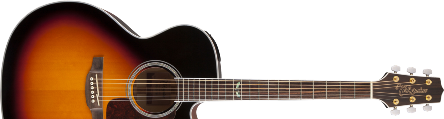 (CEGUILLA EN TRASTE 3º)Punteo:   SIm-RE-LA-MIIntro: (rasgueo) (x2)   SIm-LA-MI   SIm-LA-MI7Estrofa 1:  SIm               RE   Buscar y no encontrar          LA            MI          SIm   lo que has tenido, y has perdido.                      RE   El principio del final          LA                       MI               DO   de cualquier camino, por el que has huido hacia atrás.Puente 1:                                           SOL   En tu río me ha arrastrado la corriente                               RE   te miro y pareces diferente                             DO            SOL   a nadie tengo nada que contar, y me da igual.Estribillo:          RE                      LA↓   Aún me queda una partida por jugar                     SIm   con mi amiga mala suerte.Intro.  SIm-LA-MI  SIm  LA     MI7   mi amiga y mi rival  SIm-LA-MI     SIm-LA-MI7Estrofa 2:  SIm                  RE   La tierra contra el mar     LA                 MI                 SIm   luchan esta noche, a este lado de la ciudad.                    RE      Dormir sin despertar         LA                        MI               DO      de un sueño prohibido, del que salgo herido al final.Puente 2:                                        SOL   En un viaje me llevo a ninguna parte                                         RE    a un lugar donde no podré encontrarte                          DO            SOL    donde nadie sabe contestar, pero da igual.Estribillo:          RE                      LA↓   Aún me queda una partida por jugar                     SIm   con mi amiga mala suerte.Intro:  SIm-LA-MI  SIm  LA     MI7   mi amiga y mi rival  SIm-LA-MI     SIm  LA        MI7   mi amiga mala suertePunteo:   SIm-RE-LA-MI Puente 3:  DO                                  SOL   En la vida avancé contra-corriente                                      RE   he perdido tu mirada ante la gente                               DO             SOL   no tengo nada más que malgastar, voy a esperar.Estribillo:          RE                      LA↓   Aún me queda una partida por jugar                     SIm   con mi amiga mala suerte.Fin:  SIm-LA-MI  SIm  LA     MI7   mi amiga y mi rival  SIm-LA-MI     SIm      LA        MI7   con mi amiga mala suerte  SIm-LA-MI  SIm  LA     MI7   mi amiga y mi rival  SIm-LA-MI     SIm  LA        MI7   mi amiga mala suerte ehe eheee     SIm-LA-MI  SIm-LA-MI7  SIm↓